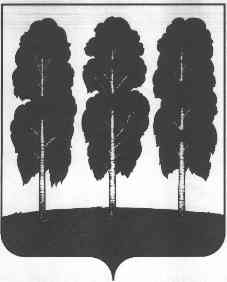 АДМИНИСТРАЦИЯ  БЕРЕЗОВСКОГО РАЙОНАХАНТЫ-МАНСИЙСКОГО АВТОНОМНОГО ОКРУГА – ЮГРЫПОСТАНОВЛЕНИЕ от  18.01.2022                                                                                                            № 59пгт. БерезовоО признании утратившими силу некоторых муниципальных правовых актов администрации Березовского районаВ целях приведения нормативных правовых актов администрации Березовского района в соответствие с Земельным кодексом Российской Федерации, Федеральным законом от 31.07.2020 № 248-ФЗ «О государственном контроле (надзоре) и муниципальном контроле в Российской Федерации», Законом Ханты-Мансийского автономного округа – Югры от 03 мая 2000 года    № 26-оз:1. Признать утратившими силу постановления администрации Березовского района:                                                                                                       	- от 31.07.2018 № 668 «О Порядке оформления  плановых (рейдовых) заданий  и результатов мероприятий по муниципальному земельному контролю без взаимодействия с юридическими лицами и индивидуальными предпринимателями»;- от 03.10.2018 № 853 «О Руководстве по соблюдению обязательных  требований, предъявляемых при осуществлении муниципального земельного контроля в границах городского поселения Березово и межселенной территории Березовского района».2. Опубликовать настоящее постановление в газете «Жизнь Югры» и разместить на официальных сайтах органов местного самоуправления Березовского района и городского поселения Березово. 3. Настоящее постановление вступает в силу после его официального опубликования и распространяется на правоотношения, возникающие с 01.01.2022.Глава района                                                                                                  П.В. Артеев